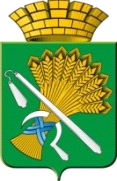 АДМИНИСТРАЦИЯ КАМЫШЛОВСКОГО ГОРОДСКОГО ОКРУГАП О С Т А Н О В Л Е Н И Еот 29.06.2020  N 425О внесении изменений в Проект организации дорожного движения муниципальных автомобильных дорог, находящихся на территории города Камышлов, утвержденный постановлением главы Камышловского городского округа № 643 от 15.06.2016 года «Об утверждении Проекта организации дорожного движения муниципальных автомобильных дорог, находящихся на территории города Камышлов»В целях обеспечения безопасности дорожного движения на территории Камышловского городского округа, в соответствии с Федеральным законом от 06.10.2003 N 131-ФЗ "Об общих принципах организации местного самоуправления в Российской Федерации", Федеральным законом от 10.12.1995 N 196-ФЗ "О безопасности дорожного движения", Уставом Камышловского городского округа, решением комиссий по безопасности дорожного движения Камышловского городского округа от 22.05.2020 № 4, администрация Камышловского городского округа ПОСТАНОВЛЯЕТ:1. Внести в Проект организации дорожного движения муниципальных автомобильных дорог, находящихся на территории города Камышлов, утвержденный постановлением главы Камышловского городского округа № 643 от 15.06.2016 года «Об утверждении Проекта организации дорожного движения муниципальных автомобильных дорог, находящихся на территории города Камышлов», следующие изменения:обустроить автобусную остановку по адресу: г. Камышлов, ул. Фарфористов, 3а, с обустройством пешеходного перехода, обозначенного дорожными знаками 5.19.1(2) «Пешеходный переход», дорожной разметки 1.14.1 «Зебра» на бело-желтом фоне.2. Настоящее постановление опубликовать в газете «Камышловские известия» и на официальном сайте Камышловского городского округа в сети Интернет.3. Контроль за исполнением настоящего постановления возлагается на первого заместителя главы администрации Камышловского городского округа Бессонова Е.А.ГлаваКамышловского городского округа                                               А.В. Половников